Activité : Vous êtes chargés de conseiller à une entreprise de s’installer ou non dans ce quartier. Il est important de penser à justifier votre choix. (Aide : Décrire le quartier ou la rue puis se décider à y installer ou non l’entreprise).Une avenue : Gladys Avenue (Skid Row, Los Angeles)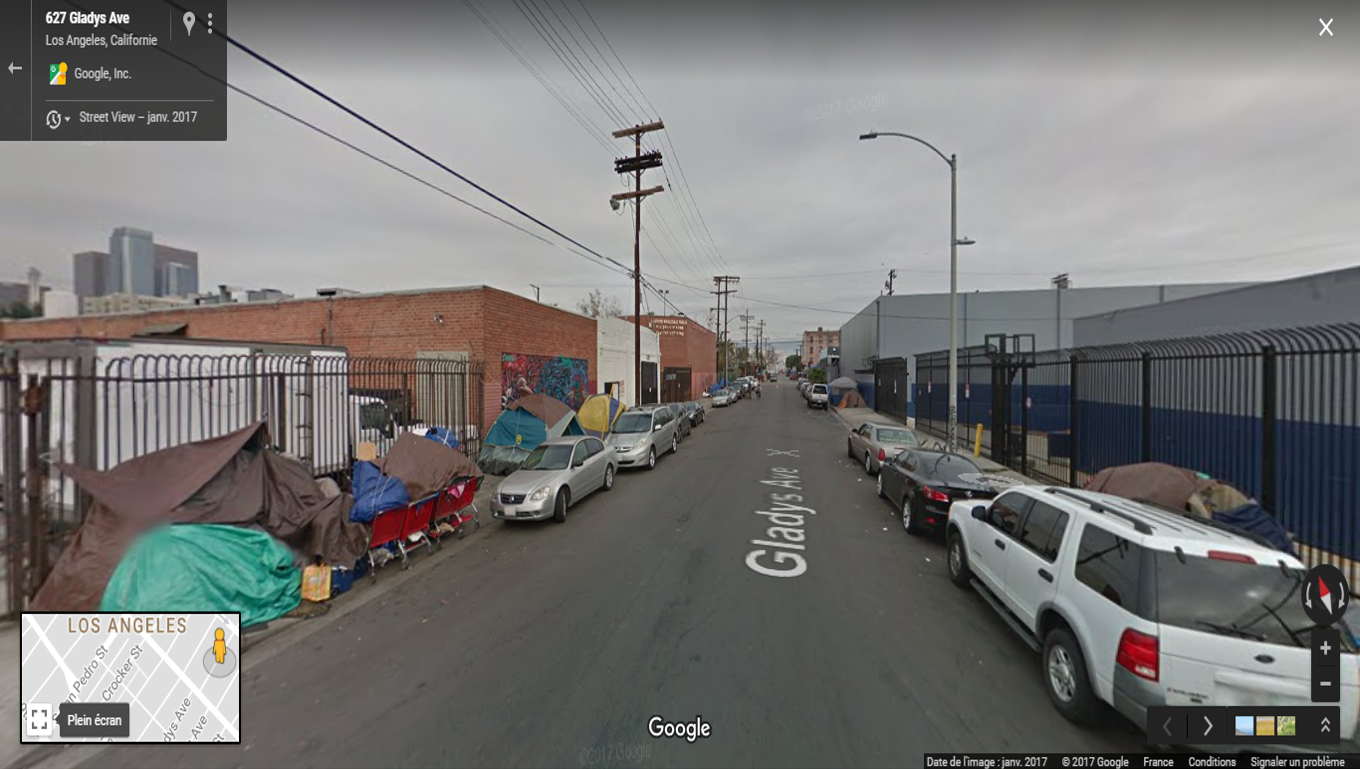 Source : www.googlemaps.com, 2017Selon vos observations, cet espace ou ce paysage pourrait-il convenir à l’installation d’une entreprise ?		 Oui					 NonPourquoi ? ……………………………………………………………………………………………………………………………………………………………………………………………………………………………………………………………………………………………………………………………………………………………………………………………………………………………………………………………………………………………………………………………………………………Activité : Vous êtes chargés de conseiller à une entreprise de s’installer ou non dans ce quartier. Il est important de penser à justifier votre choix. (Aide : Décrire le quartier ou la rue puis se décider à y installer ou non l’entreprise).Une autre avenue : Rodeo Drive (Beverly Hills, LA)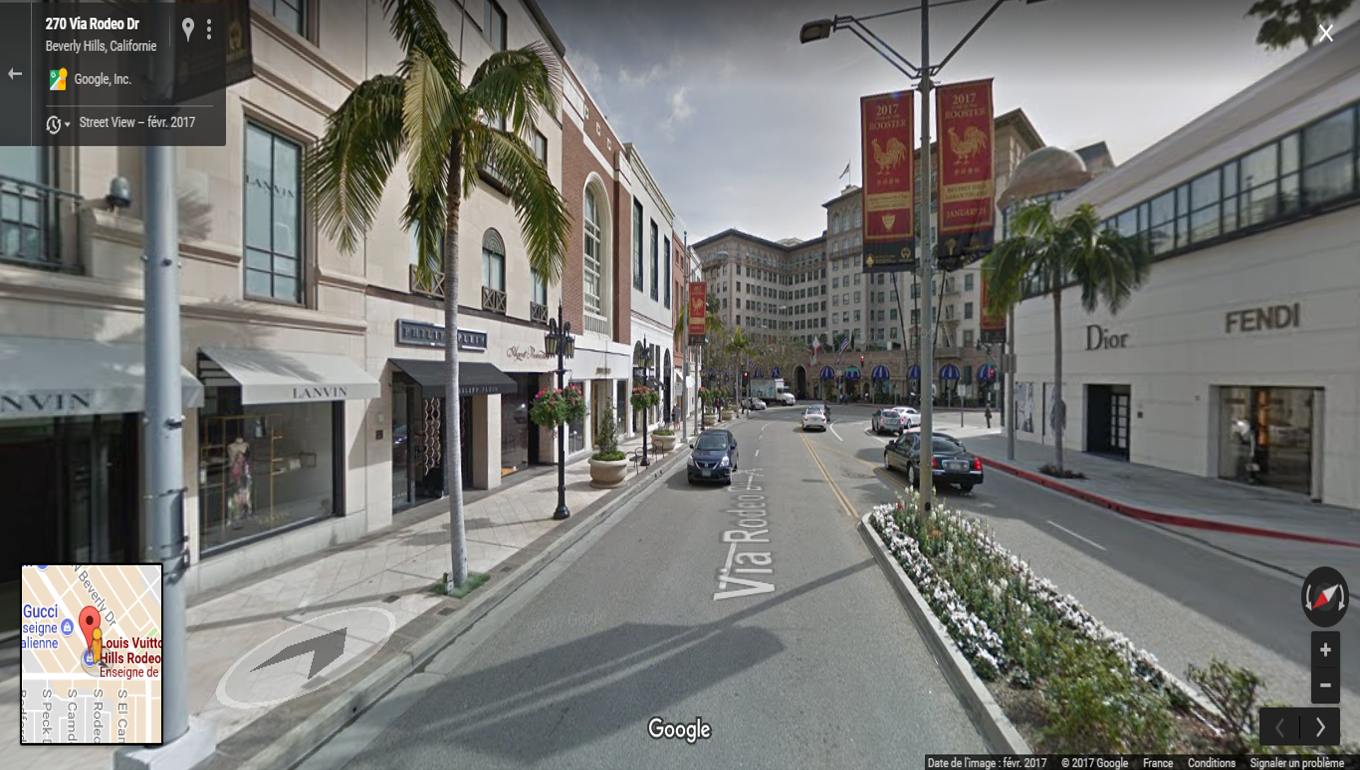 Source : www.googlemaps.com, 2017Selon vos observations, cet espace ou ce paysage pourrait-il convenir à l’installation d’une entreprise ?		 Oui					 NonPourquoi ? ……………………………………………………………………………………………………………………………………………………………………………………………………………………………………………………………………………………………………………………………………………………………………………………………………………………………………………………………………………………………………………………………………………………Activité : Vous êtes chargés de conseiller à une entreprise de s’installer ou non dans ce quartier. Il est important de penser à justifier votre choix. (Aide : Décrire le quartier ou la rue puis se décider à y installer ou non l’entreprise).Partie sud-ouest du Central Business District, Los Angeles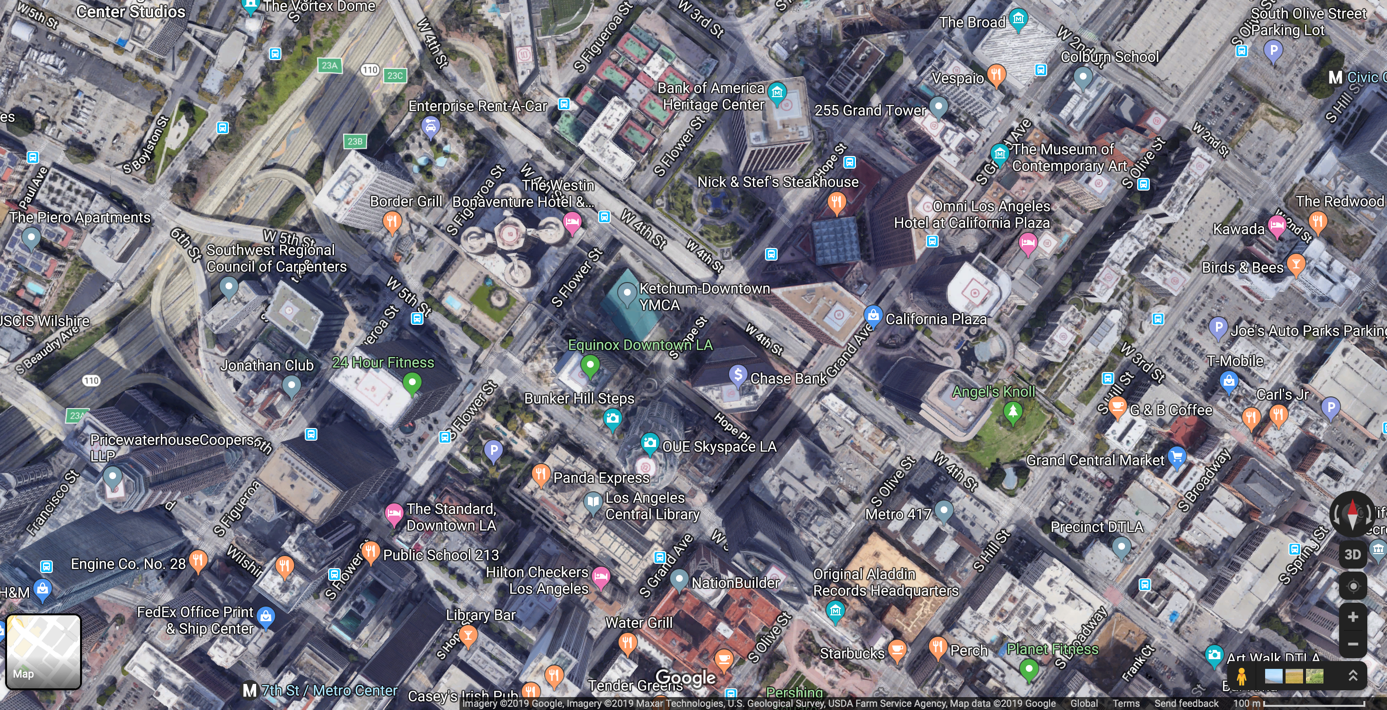 Source : www.googlemaps.com, 2019Selon vos observations, cet espace ou ce paysage pourrait-il convenir à l’installation d’une entreprise ?		 Oui					 NonPourquoi ? ……………………………………………………………………………………………………………………………………………………………………………………………………………………………………………………………………………………………………………………………………………………………………………………………………………………………………………………………………………………………………………………………………………………Activité : Vous êtes chargés de conseiller à une entreprise de s’installer ou non dans ce quartier. Il est important de penser à justifier votre choix. (Aide : Décrire le quartier ou la rue puis se décider à y installer ou non l’entreprise).The Flats, une banlieue de Los Angeles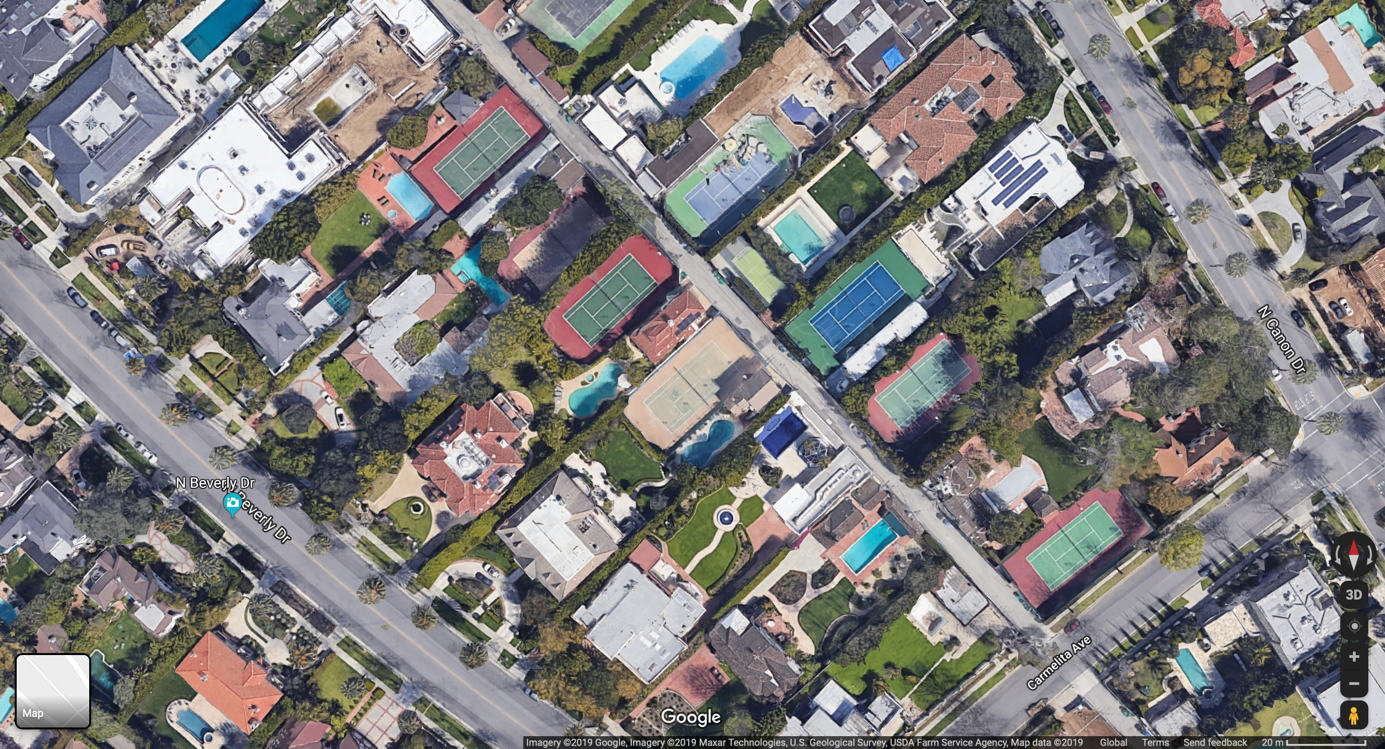 Source : www.googlemaps.com, 2019Selon vos observations, cet espace ou ce paysage pourrait-il convenir à l’installation d’une entreprise ?		 Oui					 NonPourquoi ? …………………………………………………………………………………………………………………………………………………………………………………………………………………………………………………………………………………………………………………………Activité : Vous êtes chargés de conseiller à une entreprise de s’installer ou non dans ce quartier. Il est important de penser à justifier votre choix. (Aide : Décrire le quartier ou la rue puis se décider à y installer ou non l’entreprise).Un espace vert autour du lac Machado, Los Angeles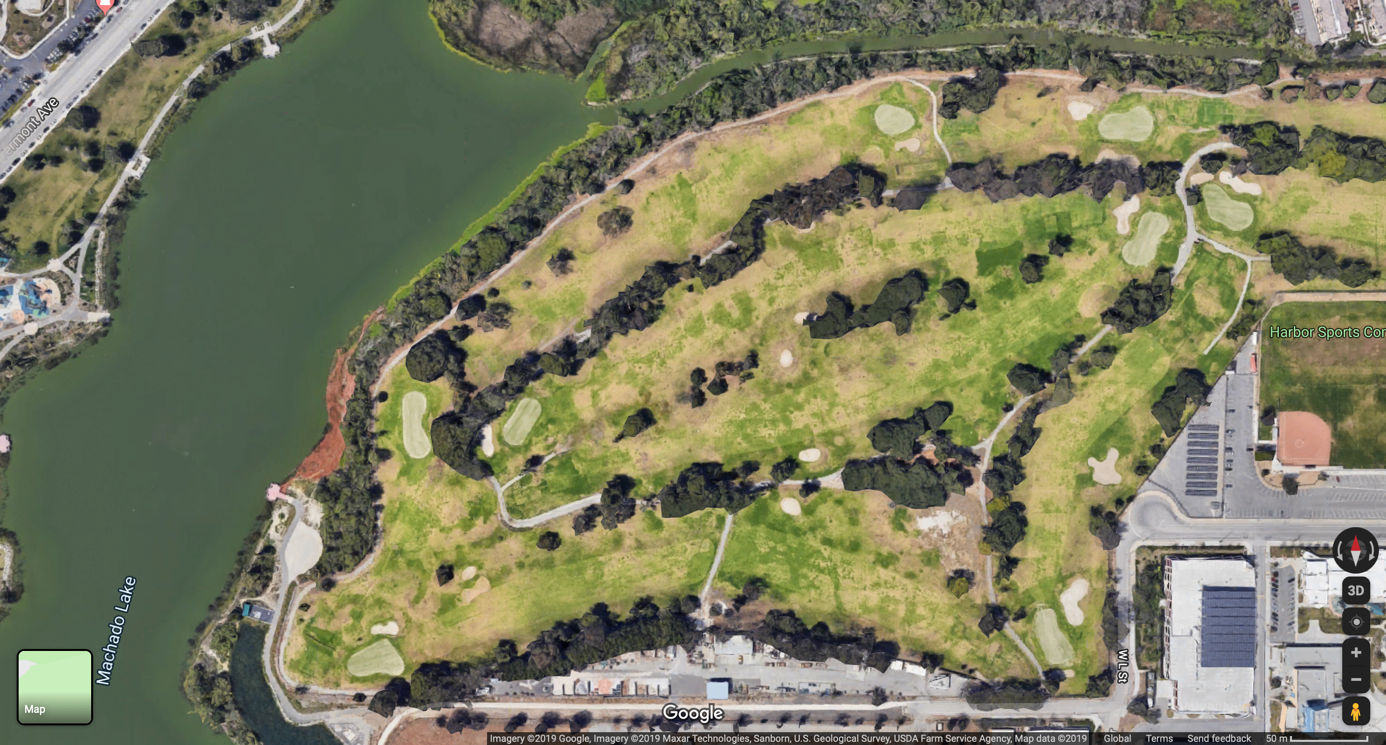 Source : www.googlemaps.com, 2019Selon vos observations, cet espace ou ce paysage pourrait-il convenir à l’installation d’une entreprise ?		 Oui					 NonPourquoi ? ……………………………………………………………………………………………………………………………………………………………………………………………………………………………………………………………………………………………………………………………………………………………………………………………………………………………………………………………………………………………………………………………………………………Activité : Vous êtes chargés de conseiller à une entreprise de s’installer ou non dans ce quartier. Il est important de penser à justifier votre choix. (Aide : Décrire le quartier ou la rue puis se décider à y installer ou non l’entreprise).LAX : l’aéroport de Los Angeles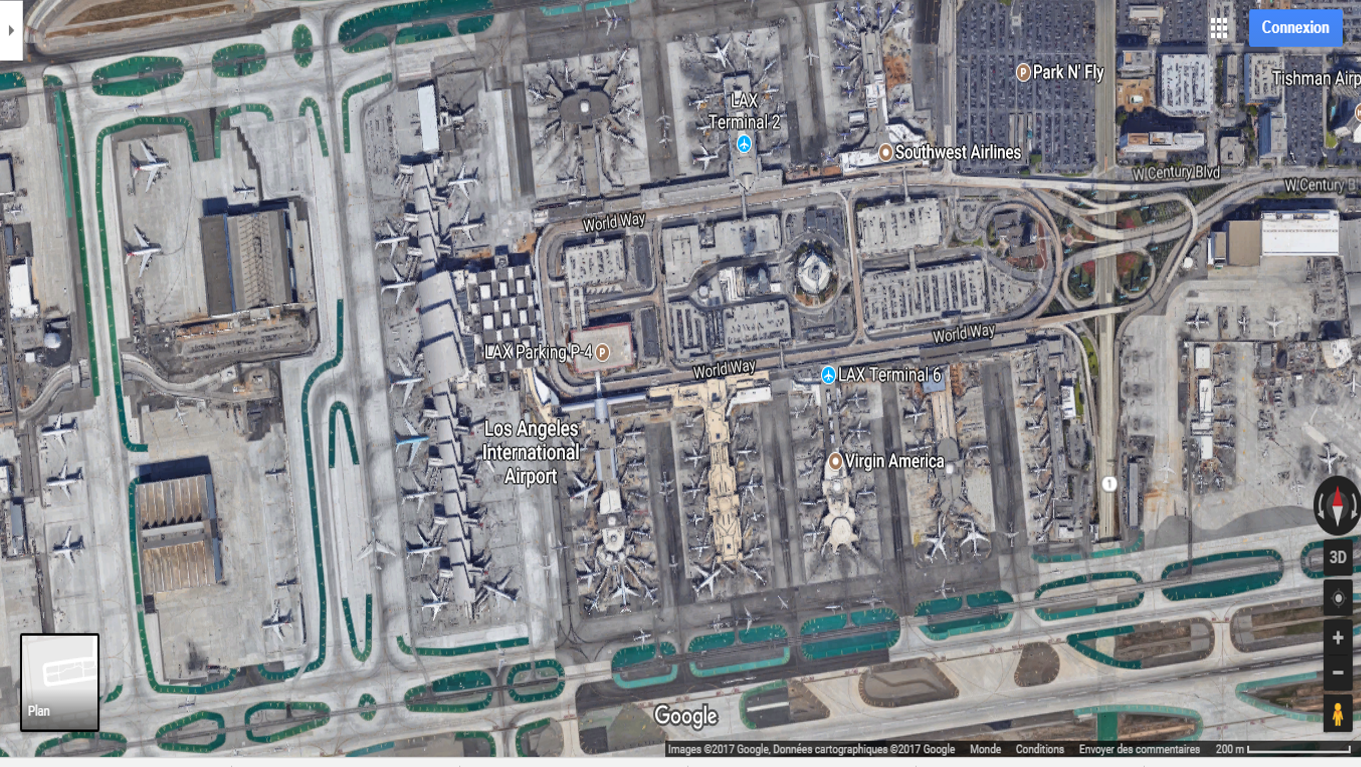 Source : www.googlemaps.com, 2017Selon vos observations, cet espace ou ce paysage pourrait-il convenir à l’installation d’une entreprise ?		 Oui					 NonPourquoi ? ……………………………………………………………………………………………………………………………………………………………………………………………………………………………………………………………………………………………………………………………………………………………………………………………………………………………………………………………………………………………………………………………………………………